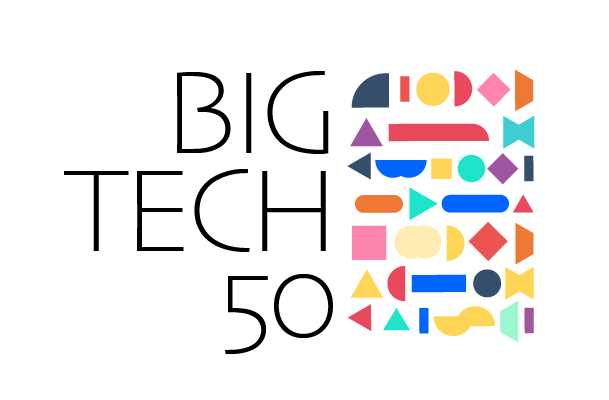 ביג-טק 50 מו"פ – שותפות מוגבלתפרק ב' - דין וחשבון של השותף הכללי על מצב ענייני השותפות ליום 31 בדצמבר 2021ביג-טק 50 מו"פ – שותפות מוגבלת ("השותפות")דין וחשבון של השותף הכללי על מצב ענייני השותפות ליום 31 בדצמבר 2021השותפות הינה "תאגיד קטן" כהגדרת מונח זה בתקנה 5ג לתקנות ניירות ערך (דוחות תקופתיים ומידיים), התש"ל-1970 (להלן: "התקנות"). בהתאם, דירקטוריון השותף הכללי בשותפות החליט לאמץ וליישם את כל ההקלות הנכללות בתקנות כדלקמן: (א) ביטול החובה לפרסם דוח על הבקרה הפנימית ודוח רואה החשבון המבקר על הבקרה הפנימית כך שהשותפות תחויב בצירוף הצהרות מנהלים מצומצמות בלבד; (ב) העלאת סף המהותיות בקשר עם צירוף הערכות שווי ל- 20%; (ג) העלאת סף הצירוף של דוחות חברות כלולות מהותיות לדוחות ביניים ל- 40%; ו- (ד) פטור מיישום הוראות התוספת השניה בתקנות, בקשר עם פרטים בדבר חשיפה לסיכוני שוק ודרכי ניהולם. יצוין, כי מתאריך רישום למספר של ניירות הערך של השותפות על פי התשקיף (כהגדרתו להלן) ועד ל- 31.12.2021, השותפות אימצה גם את ההקלה בדבר דיווח במתכונת חצי-שנתית, אולם החל מה- 1.1.2022, השותפות תדווח במתכונת רבעונית.דירקטוריון השותף הכללי מתכבד בזאת להגיש את דו"ח הדירקטוריון לתקופה שהחלה ב- 1 בינואר, 2021 ושנסתיימה ביום 31 בדצמבר, 2021 ("תאריך המאזן" ו"תקופת הדוח", בהתאמה). הדוח מוגש בהתאם לתקנות ניירות ערך (דוחות תקופתיים ומיידיים), התש"ל-1970 ("תקנות הדוחות") ומתוך הנחה שבידיי הקורא התשקיף להשלמה של השותפות, המשמש גם כתשקיף מדף של השותפות הנושא תאריך 3.2.2021 (כפי שפורסם ביום 2.2.2021) וההודעה המשלימה של השותפות, כפי שפורסמה ביום 3.3.2021 (מס' אסמכתא 2021-01-013378 ו- 2021-01-013618, בהתאמה) (ביחד להלן: "התשקיף"), הדוח התקופתי של השותפות ליום 30.12.2020 שפורסם ב- 26.3.2021 (אסמכתא: 2021-01-048390), והדוח החציוני של השותפות ל- 30 ביוני 2021 שפורסם ב- 19.8.2021 (אסמכתא: 2021-01-134634), ואשר המידע הכלולים בהם נכלל בדוח זה על דרך ההפניה.דוח הדירקטוריון מכיל, בין היתר, תיאור של מצב עסקי השותפות, נתונים אודות תוצאות פעילותה ואופן השפעתם של אירועים בתקופת הדוח על הנתונים שבדוחות הכספיים של השותפות ליום 31 בדצמבר, 2020 ("הדוחות הכספיים"). הדוחות הכספיים ערוכים בהתאם להוראות תקנות ניירות ערך ועל פי תקני הדיווח הכספי הבינלאומיים (IFRS).כלליהשותפות נוסדה על פי הסכם שותפות מוגבלת שנחתם ביום 20.2.2020, בין ביג-טק 50 מו"פ ניהול בע"מ כשותף כללי מצד אחד (להלן: "השותף הכללי") ובין ביג-טק 50 מו"פ נאמנויות בע"מ כשותף מוגבל מצד שני. השותפות המוגבלת נרשמה ביום 27.2.2020 לפי פקודת השותפויות [נוסח חדש], תשל"ה-1975 (להלן: "פקודת השותפויות"). חזון השותפות מיום הקמתה הוא לבנות פורטפוליו של 50 חברות היי-טק ישראליות (או בעלות זיקה לישראל), פרטיות, צומחות וגדולות בהתאם לפרמטרים שהוגדרו במדיניות ההשקעה של השותפות כמפורט בסעיף 8.6.2 לתשקיף. פורטפוליו זה יהווה אינדקס השקעה על סקטור ההיי-טק הישראלי ויאפשר לראשונה לציבור הרחב להשקיע בקטר ההיי-טק הישראלי באופן רוחבי על פני מספר רב של חברות, סקטורים ובפריסה אחידה. בכוונת השותפות להחזיק במניות חברות הפורטפוליו עד שהחברות עצמן יונפקו או יירכשו על ידי תאגידים בינלאומיים גדולים או לכשהשותפות תמצא לנכון למכור את האחזקה למשקיע אחר, והכל בהתאם לאמור בסעיף 8.6.2 לתשקיף, ולאחר מכן לפעול בהתאם למדיניות חלוקת הרווחים של השותפות. בנוגע לחלוקת רווחים, לאור הרווח ממכירת מלוא האחזקות בשתי חברות פורטפוליו כמפורט בסעיף אירועים לאחר המאזן, בכוונת השותפות, לחלק למשקיעים הן את קרן והן את מלוא הרווחים נטו, וזאת בדומה לקרן הון סיכון פרטית. יצוין שחלוקה כזו תהיה בכפוף לאישור האורגנים המוסמכים ולכל דיןבית המשפט לצורך אישור הפחתת הון (עבור החזרת קרן). במועד הדוח אין וודאות כי יתקבלו כל האישורים הנדרשים לרבות אישור בית המשפט לביצוע מהלך כאמור. אירועים מהותיים שאירעו בעסקי השותפות בתקופת הדוח ולאחריההשותפות הציעה את ניירות הערך שלה לציבור לראשונה בתחילת פברואר 2021,  ושנת 2021 הינה למעשה שנת הפעילות הראשונה של השותפות. בהנפקה הראשונה לציבור של ניירות הערך של השותפות, השותפות גייסה כ- 25.9 מיליון דולר ברוטו (כ- 24.6 מיליון דולר נטו). בחודש אוקטובר 2021 השותפות גייסה הון נוסף בדרך של הנפקת זכויות. במסגרת הנפקת הזכויות גייסה השותפות סכום של כ- 9.1 מיליון דולר נטו. נכון למועד הדוח, השותפות גייסה סכום כולל של כ- 33.9 מיליון דולר נטו לאחר הוצאות הנפקה. לפי הדוחות הכספיים המבוקרים של השותפות ליום 31.12.2021, המצורפים כפרק ג' לדוח תקופתי זה, שווי ההון של השותפות נכון ל- 31.12.2021 עמד על כ- 35.1 מיליון דולר.חברות פורטפוליו של השותפותבמהלך השנה הראשונה של פעילותה, השותפות השקיעה ו/או רכשה ניירות ערך של 15 חברות פורטפוליו בסכום כולל של כ- 23.9 מיליון דולר, כדלקמן: מימושיםבמהלך יוני ויולי 2021, 3 חברות פורטפוליו הונפקו בנאסד״ק – איירונסורס בע"מ (להלן: "איירונסורס"), פיוניר מחקר ופיתוח בע"מ (להלן: "פיוניר") ו- Outbrain, Inc. (להלן: "אאוטבריין").במסגרת ההנפקות של איירונסורס ופיוניר התאפשר לבעלי מניות קיימים למכור עד כ- 15% מהמניות המוחזקות בחברות הללו. השותפות פעלה לממש את מקסימום אחזקותיה המותר, קרי את מלוא 15% מאחזקותיה באיירונסורס ובפיוניר, ורשמה הכנסה ורווח ממכירות אלו כדלהלן:בהתאם למדיניות חלוקת הרווחים של השותפות, לפיה בכפוף לאישור האורגנים המוסמכים ולכל דין, לרבות עמידה במבחני החלוקה, השותפות תחלק לכל הפחות 50% מהרווחים נטו שינבעו לה ממימוש השקעות באמצעות חלוקת רווחים במזומן או באמצעות רכישה חוזרת של ניירות ערך של השותפות (ביי-בק), כאמור בסעיף 8.3.6 לתשקיף, ולאור מחיר יחידת ההשתתפות בחודש אוגוסט 2021, השותפות החליטה על ביצוע ביי-בק של יחידות ההשתתפות של השותפות בסכום של כ- 440 אלף דולר / כ- 1.4 מיליון שקל. הביי-בק בוצע במהלך החודשים ספטמבר-נובמבר 2021 – לפרטים נוספים ראו ביאור 8 בדוחות הכספיים.שווי פורטפוליו החברותנכון ל- 31.12.2021, השווי של אחזקת השותפות בחברות הפורטפוליו עומד על כ- 27.88 מיליון דולר, כמפורט להלן. מתוך 15 חברות פורטפוליו, השותפות יכולה לדווח על עלית ערך בחמש מתוכן וירידת ערך באחת מהן (אאוטבריין). בשאר 9 חברות הפורטפוליו לא חל שינוי בשווי, וזאת מאחר שלמיטב ידיעת השותפות, החברות לא ביצעו גיוס הון חיצוני בתקופה הקצרה מאז ההשקעה של השותפות בהן ועד ל- 31.12.2021 ולמועד הדוח, וכמו כן לא יצאו דיווחים רשמיים מצד מי מהחברות ו/או משקיעיהן על עליה / ירידה בשווי, ולכן השותפות השאירה את שווי השקעות הללו ללא שינוי.
בשקלול המימושים של אחזקות שביצעה השותפות והשווי המעודכן של הפורטפוליו נכון לסוף 2021 כאמור לעיל, התשואה  על ההשקעות לשנת 2021 עומדת על כ- 21.4% ברוטו.השקעות נוספותהשותפות כל הזמן בוחנת השקעות נוספות. יחד עם זאת, כפי שמתואר בפרק א׳ בדוח התקופתי על מצב השווקים, השותפות זיהתה את מגמת התיקון שחל בקרב חברות הטכנולוגיה הנסחרות החל מהרבעון הרביעי של 2021. הנהלת השותפות העריכה שתוך פרק זמן סביר המגמה תחלחל גם לשווקים הפרטיים ולפיכך השותפות נזהרה מביצוע עסקאות בתקופה הזו בה המכפילים והשוויים בסקטור הפרטי היו מאד גבוהים ביחס למכפילים בחברות הטכנולוגיה הנסחרות. אירועים אחרי המאזןבסוף דצמבר 2021 הסתיימה תקופת החסימה על מניות איירונסורס ופיוניר. עם סיום תקופות החסימה, השותפות החלה במכירת המניות. נכון למועד הדוח, סיימה השותפות למכור את אחזקותיה בשתי החברות, בתשואות כדלקמן:נכון למועד הדוח, ובכפוף לאישור האורגנים המוסמכים ולכל דין, בכוונת השותפות לפנות לאחר פרסום הדוחות הרבעוניים של רבעון ראשון 2022 לבית המשפט לצורך אישור הפחתת הון על מנת שבדומה לקרן הון סיכון פרטית, יתאפשר לה לחלק למשקיעים את הקרן והרווחים נטו המשויכים לשתי ההשקעות הללו. במועד הדוח אין וודאות כי יתקבלו כל האישורים הנדרשים לרבות אישור בית המשפט לביצוע מהלך כאמור. עדכון בדבר השפעות וירוס הקורונה על פעילות השותפות מאז תחילת שנת 2020 פוקד את העולם אירוע בעל השלכות מאקרו כלכליות שמקורו בהתפשטות נגיף הקורונה (COVID-19) ("התפרצות נגיף הקורונה"). התפרצות נגיף הקורונה גרמה לזעזועים בשווקים הפיננסיים הגלובליים, אשר הגיבו בירידות שערים ובתנודתיות רבה, והעולם הכלכלי נכנס לתקופה של חוסר וודאות. אולם, כעבור כמעט שנתיים מנקודת השפל, בסוף שנת 2021, מדדי המניות עקפו את רמתם לפני פרוץ המשבר.ממשלת ישראל, בדומה לממשלות אחרות בעולם, נקטה בצעדים שונים למניעת התפרצות הנגיף, לרבות מניעת תנועה בתקופות מסוימות, הגבלות על פתיחת עסקים ומספרי העובדים שיכולים להגיע פיזית לעסק, ומגבלות נוספות. רוב המגבלות הוסרו במהלך התקופה האחרונה, דבר המאפשר לתעשייה ולכלכלה התאוששות , תוך חזרה לשגרה. השותפות עוקבת ובוחנת את המשך השפעת התפשטות נגיף הקורונה והחיסונים על פעילות חברות הפורטפוליו. להערכת השותפות, התפשטות נגיף הקורונה עלולה להביא לפגיעה כלכלית בפעילות חברות הפורטפוליו ובכך על השותפות. החיסונים שניתנים בשנה האחרונה מתבררים כיעילים, ומאפשרים, כמוזכר לעיל, הסרת מגבלות וחזרה לפעילות כבעבר.התחזקות או התחדשות של התפשטות הנגיף עשויה להביא להתממשותם של גורמי הסיכון הרלוונטיים לפעילותה של השותפות. במידה שהתפשטות הנגיף תתחזק שוב או תתחדש, עלולה להיות לכך השפעה על יכולת חברות הפורטפוליו לגייס הון ועל יכולת השותפות לממש את החזקותיה בחברות הפורטפוליו.יצוין שהתפשטות נגיף הקורונה עשויה להשפיע בצורה חיובית על חלק מחברות הפורטפוליו של השותפות בשל צמיחת האפשרויות של תחומים טכנולוגים.בשלב זה, לא ניתן להעריך את התמשכות המשבר או את הסיכויים להתחדשותו אשר עדיין עלול להוביל למיתון עולמי. במצב דברים זה, היקף ומשמעות החשיפה לסיכונים פיננסיים תלויים בהתפתחות האירוע והשפעתו על הסביבה העסקית בארץ ובעולם.היות שמדובר באירוע אשר אינו בשליטת השותפות, השותפות ממשיכה לעקוב באופן שוטף אחר השינויים בשווקים בארץ ובעולם ובוחנת את ההשלכות על תוצאותיה העסקיות בטווח הבינוני והארוך.מצב כספיביום 4 בפברואר, 2021 השלימה השותפות את רישומם למסחר של:א.	5,910,000  יחידות השתתפות רשומות על שם ללא ערך נקוב (להלן: "היחידות" או "יחידות ההשתתפות"). היחידות מקנות זכות השתתפות בזכויות השותף המוגבל (הנאמן) בשותפות המוחזקות ומופעלות על ידי השותף המוגבל לטובת בעלי היחידות בנאמנות ותחת הפיקוח של המפקח. ב.	1,970,000  כתבי אופציה (סדרה 1) רשומים על שם, הניתנים למימוש ליחידות השתתפות בכל יום מסחר החל מיום רישומם למסחר ועד ליום 9 בפברואר, 2023 באופן שכל כתב אופציה (סדרה 1) ניתן למימוש ליחידת השתתפות אחת כנגד תשלום במזומן בעת המימוש של 12.5 ש"ח (צמוד לדולר) (להלן: "כתבי אופציה (סדרה 1)"). כתב אופציה (סדרה 1) אשר לא ימומש עד ליום 9 בפברואר, 2021 יפקע, יהיה בטל ולא יקנה למחזיק בו זכות כלשהי.ג.  1,000,020  יחידות השתתפות ו- 333,340 כתבי אופציה (סדרה 1) אשר נרכשו על ידי בעלי השליטה בשותף הכללי, במחיר זהה למחיר בו הם הוקצו לציבור.ד.	 1,842,000 יחידות השתתפות אשר הוקצו בהקצאה פרטית לפני מועד פרסום התשקיף ליוניון השקעות ופיתוח בע"מ (להלן: "יוניון"), במחיר אפקטיבי ליחידה (8.08 ש"ח) המשקף הנחה אפקטיבית של כ- 15.6% מהמחיר האפקטיבי ליחידה אשר תוקצה לציבור (שהינו 9.58 ש"ח), ו- 614,000 יחידות השתתפות, אשר תנבענה כתוצאה ממימוש כתבי אופציה לא סחירים אשר הוקצו ללא תמורה ליוניון לפני מועד פרסום התשקיף.הכל בסך כולל של 25.9 מיליון דולר (ברוטו) ובניכוי עלויות חיתום והפצה בסך של כ 974 אלפי דולר ועלויות הנפקה אחרות בסך 312 אלפי דולר כ 24.6 מיליון דולר (נטו).ביום 5 באוקטובר, 2021 פרסמה השותפות הצעת מדף, על פי תשקיף מדף של השותפות מיום 3 בפברואר. על פי התשקיף ודוח הצעת המדף הוצעו עד 45,466 אגדים, בדרך של זכויות לבעלי יחידות ההשתתפות, מחזיקי כתבי האופציה (סדרה 1) ויוניון השקעות ופיתוח בע"מ, מחזיקת כתבי אופציה (לא סחירים) ("ניירות הערך המזכים") , אשר היו רשומים או שהחזיקו ביום 12 באוקטובר, 2021 ("היום הקובע") בניירות הערך המזכים, באופן שכל מי שהחזיק ב- 255 יחידות השתתפות ו/או ב- 255 כתבי אופציה (סדרה 1) ו/או ב- 255 כתבי אופציה (לא סחירים שהוקצו ליוניון השקעות ופיתוח בע"מ), של השותפות ביום הקובע, היה זכאי לאגד אחד, כשהרכבו ומחירו של כל אגד הינו 120 יחידות השתתפות במחיר של 5.5 ש"ח ליחידת השתתפות ו-40 כתבי אופציה (סדרה 2) ללא תמורה. סך הכל עלות כל אגד 660 ש"ח.עד ליום האחרון למסחר, שחל ביום 27 באוקטובר, 2021 נוצלו הזכויות לרכישת 45,058.75 אגדים, הכוללים 5,407,050 יחידות השתתפות ו-1,802,350 (סדרה 2), ניצול של כ-99.1% וגיוס של כ- 9.3 מיליון דולר ובניכוי עלויות הפצה בסך 162 אלפי דולר כ – 9,157 אלפי דולר (נטו).ביום 18 באוגוסט, 2021 התקבלה החלטה על ידי דירקטוריון השותפות לאשר רכישה עצמית של יחידות השתתפות בסך של 1.42 מיליון ש"ח, שהם כ-440 אלפי דולר. בהתאם לתוכנית, השותפות תרכוש בחזרה יחידות השתתפות שלה מן הציבור, וזאת לצורך ניצול הזדמנות עסקית וכלכלית ראויה לשותפות.במהלך החודשים ספטמבר עד נובמבר, 2021 ביצעה השותפות רכישה של יחידות השתתפות בסכום כולל של כ-448 אלפי דולר. סך הכל נרכשו בחזרה 232,283 יחידות השתתפות.	להלן נתונים עיקריים מהדוחות הכספיים של השותפות על המצב הכספי ליום 31.12.2021 (באלפי דולר): תוצאות פעילות השותפותלהלן תמצית פירוט תוצאות הפעילות של השותפות לתקופה של 12 חודש שהסתיימה ביום 31 בדצמבר 2021 (באלפי דולר):בתקופת הדוח רשמה השותפות הוצאות הנהלה וכלליות הקשורות לניהול עסקיה בהיקף של 936 אלפי דולר בפירוט הבא:בנוסף, הוצאות שערוך יתרות שיקליות בסך 21 אלפי דולר.נזילות ליום 31 בדצמבר 2021 עומדת יתרת המזומן של השותפות על סך של 9,330 אלפי דולר, ביתרות עו״ש. יתרות העו״ש של השותפות מיועדת בעיקרה לביצוע השקעות בחברות מטרה קיימות ונוספות ולמימון פעילותה השוטפת ל- 12 החודשים הבאים.להלן תמצית דוח על תזרימי המזומן (באלפי דולר(:מקורות מימון ממועד הקמתה, מימנה השותפות את פעילותה מההנפקה לציבור, מההקצאה הפרטית לבעלי השליטה בשותף הכללי ומההקצאה הפרטית ליוניון. היבטי ממשל תאגידימדיניות בנושא תרומותהשותפות לא קבעה מדיניות בקשר למתן תרומות ובמהלך תקופת הדוח השותפות לא ביצעה תרומות.דירקטורים בעלי מומחיות חשבונאית ופיננסית השותף הכללי קבע כי המספר המזערי הראוי של דירקטורים בעלי מומחיות חשבונאית ופיננסית שיכהנו בדירקטוריון הינו 1, וזאת בהתחשב בחובותיו ותפקידיו של הדירקטוריון על פי הדין, ובכלל זה אחריותו לעריכת הדוחות הכספיים ולאישורם ואופי הסוגיות החשבונאיות הכרוכות בתחום הפעילות. מר אריק צ'רניאק, יו"ר דירקטוריון השותף הכללי, דירקטורים בלתי תלוייםלמועד דוח זה מכהן בדירקטוריון השותף הכללי דירקטור בלתי תלוי אחד, מר יהל שחר.פרטים בדבר הביקורת הפנימית בחברה    פרטי המבקר הפנימישם: דניאל שפיראתאריך תחילת כהונתו: 20 ליולי 2021המבקר הפנימי עומד בכל התנאים הקבועים בסעיף 3(א) לחוק הביקורת הפנימית, תשנ"ב-1992 (להלן: "חוק הביקורת הפנימית"). המבקר הפנימי עומד בהוראות סעיף 46(ב) לחוק החברות, תשנ"ט-1999, ובהוראות סעיף 8 לחוק הביקורת הפנימית. המבקר הפנימי אינו מחזיק בניירות של השותפות או של גוף קשור אליה. המבקר הפנימי אינו עובד של השותפות והוא מעניק שירותי ביקורת פנימית כנותן שירותים חיצוני, מטעם דניאל שפירא רואי חשבון. מבקר הפנים הוא בעל ניסיון של מעל 30 שנה בביקורת פנים בחברות ציבוריות בארץ ובחו״ל ובעלים של משרד רואי חשבון דניאל שפירא העוסק בתחום ביקורת פנים.דרך מינוי  ביום 20 ביולי 2021, מונה מר דניאל שפירא, רו"ח, כמבקר הפנים של השותפות לאחר אישור הדירקטוריון. הממונה הארגוני על המבקר הפנימי הוא מנכ״ל השותפות. זהות הממונה על המבקר הפנימי הממונה הארגוני על המבקר הפנימי הינו מנכ"ל השותפות.תוכנית העבודהתוכנית העבודה של המבקר הפנימי היא שנתית. נושאי הביקורת השנתיים נקבעים על ידי ועדת הביקורת של השותפות תוך התבססות על המלצות המבקר הפנימי והנהלת השותפות וכן סקר הערכת סיכונים אשר התבצע על ידי המבקר הפנימי. יצוין כי חרף קביעת תוכנית העבודה כאמור, בידי המבקר הפנימי שיקול דעת לסטות מהתוכנית המקורית, כל זאת בכפוף לאישור ועדת הביקורת של השותפות.  לשנת 2021 נקבעה תוכנית להגשת סקר סיכונים במהלך רבעון ראשון 2022.היקף העסקה80 – 100 שעות לעריכת סקר סיכונים.גישה למידעהמבקר הפנימי מקבל גישה מלאה למידע הקיים בשותפות.דין וחשבון המבקר הפנימילתאריך הדוח טרם הוגש דין וחשבון מטעם המבקר.תגמוללתאריך הדוח שולמו למבקר הפנים סך 18,000 ₪ (5778$) לפני מע"מ.רואה החשבון המבקררואי החשבון המבקרים של השותפות הם משרד רואי החשבון קוסט, פורר, גבאי את קסירר. להלן הוצאות שכר הטרחה בשנים 2020 ו- 2021 ביחס לשותפות:__ במרץ, 2022חברהתחום פעילותשווי החברה  במועד ההשקעה (במיליון דולר ארה"ב)סכום השקעה (באלפי דולר ארה"ב)סוג מניות שהתקבלו1איירונסורס בע"מAd-Techכ- 2,6001,500רגילות2פיוניר מחקר ופיתוח בע"מFin-Techכ- 1,600 864רגילות3Outbrain, Inc.Ad-Techכ- 1,4001,500רגילות4VerbIT, Inc.תמלול שיחות אוטומטי מבוסס בינה מלאכותיתכ- 1,0002,000בכורה5Via Transportation, Inc.Mobilityכ- 2,2002,000רגילות6פאנדבוקס  בע"מFintechכ- 7251,000רגילות7אורקם טכנולוגיות בע"מPicture Recognition and Well Being / Healthcareכ- 1,5002,000רגילות8אופן ווב טכנולוגיות בע"מDigital Content and Community managementכ- 1,1001,500רגילות9TRAX Ltd.Retail and Supermarketsכ- 2,2002,000בכורה10 סייסנס בע"מBusiness Intelligenceכ- 1,1001,536רגילות11BlueVine Inc.Fin-Techלא פורסם (מתחת מיליארד דולר)1,500רגילות12PerimeterX, Inc.Cyberלא פורסם (מתחת מיליארד דולר)2,000רגילות13Voyager Labs LimitedDigital Investigation and Analysisלא פורסם (מתחת מיליארד דולר)1,189רגילות14קנשו בע"מ (Skai)Digital Marketing and E-commerce optimizationלא פורסם (מתחת מיליארד דולר)2,000רגילות15וייט סורס בע"מSoftware Composition Analysisלא פורסם (מתחת מיליארד דולר)1,500רגילות חברהשווי חברה בהשקעהעלות השקעהשווי חברה במכירהסכום שהתקבלמתוכו מרכיב הקרן רווח ברוטותשואה ברוטואיירונסורס2.6 מיליארד דולר1.5 מיליון דולר11.1 מיליארד דולר862 אלף דולר216 אלף דולר646 אלף דולר299%פיוניר1.6 מיליארד דולר684 אלף דולר3.2 מיליארד דולר203 אלף דולר100 אלף דולר103 אלף דולר98%חברהתחום פעילותשווי החברה במועד ההשקעהבדולר ארה"בסכום השקעה בניכוי מימושים באלפי דולר ארה"בסוג מניות שהתקבלושווי חברה מעודכן ל- 31.12.21 בדולר ארה"במקור עדכון השווישווי השקעה מעודכן באלפי דולר ארה"ב1איירונסורס בע"מAd-Techכ – 2.6מיליארד 1,284 רגילותכ – 7.9מיליארד מחיר מניה בבורסת נסד״ק3,9682פיוניר מחקר ופיתוח בע"מFin-Techכ – 1.6מיליארד 581רגילותכ – 2.5מיליארד מחיר מניה בבורסת נסד״ק8463Outbrain, Inc.Ad-Techכ- 1.4מיליארד 1,500רגילותכ- 778מיליון מחיר מניה בבורסת נסד״ק8244VerbIT, Inc.תמלול שיחות אוטומטי מבוסס בינה מלאכותיתכ- 1 מיליארד 2,000בכורהכ- 2 מיליארד דווח חברה נובמבר 2021 עקב סבב גיוס3,1335Via Transportation Inc.Mobilityכ - 2.2 מיליארד 2,000רגילותכ- 3.3 מיליארד דווח חברה נובמבר 2021 עקב סבב גיוס2,5736פאנדבוקס בע"מFintechכ- 725 מיליון  1,000רגילותכ- 1.1 מיליארד דווח חברה נובמבר 2021 עקב סבב גיוס1,3127אורקם טכנולוגיות בע"מPicture Recognition and Well Being / Healthcareכ- 1.5 מיליארד (2.2021, עיתונות)2,000רגילותללא שינויללא שינוי2,0008אופן ווב טכנולוגיות בע"מDigital Content and Community managementכ- 1.1 מיליארד (11.2021,חברה)1,500רגילותללא שינויללא שינוי1,5009TRAX Ltd.Retail and Supermarketsכ- 2.2 מיליארד (2021, חברה)2,000בכורהללא שינויללא שינוי2,00010סייסנס בע"מBusiness Intelligenceכ- 1.1 מיליארד (1.2020, חברה)1,534רגילותללא שינויללא שינוי1,53411BlueVine Inc.Fin-Techלא פורסם(מתחת 1 מיליארד)1,500רגילותללא שינויללא שינוי1,50012PerimeterX, Inc.Cyberלא פורסם(מתחת 1 מיליארד)2,000רגילותללא שינויללא שינוי2,00013Voyager Labs LimitedDigital Investigation and Analysisלא פורסם(מתחת 1 מיליארד)1,189רגילותללא שינויללא שינוי1,18914קנשו בע"מ (Skai)Digital Marketing and E-commerce optimizationלא פורסם(מתחת 1 מיליארד)2,000רגילותללא שינויללא שינוי2,00015וייט סורס בע"מSoftware Composition Analysisלא פורסם(מתחת 1 מיליארד)1,500רגילות ללא שינויללא שינוי1,500חברהשווי חברה בהשקעהעלות השקעה שנותרהסכום שהתקבל במכירה ב 2022רווח תשואה על מכירה ב 2022סה״כ תשואה ברוטו על השקעה בחברהאיירונסורס2.6 מיליארד דולר1.28 מיליון דולר3.28 מיליון  דולר2 מיליון דולר155%176%פיוניר1.6 מיליארד דולר581 אלף דולר794 אלף דולר213 אלף דולר36.6%45.8%ליום 31.12.2021ליום 31.12.2020הסבר לשינוימזומן ושווה מזומן9,3305,064הגידול במזומנים נובע מההנפקה לציבור בחודש פברואר וכן מהגיוס הנוסף שבוצע בחודש אוקטובר.חייבים ויתרות חובה33-היתרה הינה בגין הוצאות ביטוח מראשסך נכסים שוטפים9,3635,064רכוש קבוע, נטו1-נכס זכות שימוש48-הכרה בנכס זכות שימוש בגין חכירת רכב בליסינג עבור מנכ"ל השותפותהשקעה בחברות מטרה27,879-השקעת השותפות ב-15 חברות מטרה. היתרה ליום 31/12/21 מוצגת בהתאם לשוויין ההוגן של ההשקעות ליום זה.הוצאות הנפקה נדחות-77הוצאות ההנפקה הנדחות מ2020 מוינו לפרמיה ב2021, לאחר השלמת ההנפקה לציבור.סך הנכסים37,2915,141ספקים13-יתרות ספקים בגין פעילות שוטפת של השותפותצדדים קשורים1,352231היתרה מורכבת מהתחייבות כלפי ביג טק ניהול בסך של כ- 1,194 אלפי דולר, הנובעת בעיקר מהתחייבות בגין דמי יוזמה עקב עליית ערך ההשקעות בחברות המטרה, וכן התחייבות כלפי ביג טק נאמנויות בסך של כ- 158 אלפי דולר.מיסים נדחים566-מיסים נדחים בגין הפסדים מועברים, הפרשה לדמי יוזמה והפרשה לחופשה וכן, בגין שערוך ההשקעות בחברות המטרה והנכס וההתחייבות בגין החכירה.זכאים ויתרות זכות170-היתרה מורכבת מהוצאות לשלם וכן מהפרשה לחופשהתקבולים על חשבון יחידות השתתפות
-5,132התקבולים ע"ח יחידות השתתפות שהתקבלו ב2020 אופסו בשנת 2021 עקב הנפקה בפועל של יחידות ההשתתפות ורישומן בהון.התחייבות בגין חכירה
50
-הכרה בהתחייבות בגין חכירת רכב בליסינג עבור מנכ"ל השותפותהון השותפות35,140(222)הגידול בהון נובע מהנפקה לציבור של ניירות הערך של השותפות, וכן מרווח של כ-2 מ' דולר השנהסך התחייבויות והון37,2915,141ליום 31.12.2021ליום 31.12.2020הסבר לשינויהכנסות משערוך השקעות בשווי הוגן4,291-ההשקעות בחברות המטרה הועמדו לפי שוויין ההוגן ליום 31/12/21. הרווח משערוך נרשם כהכנסות בדוחות השותפות.הכנסות ממימוש השקעות בחברות מטרה747-דמי יוזמה לשותף הכללי1,179-דמי יוזמה לשותף הכללי בהתאם להסכם השותפות, בשיעור של 20% בתוספת מע״מ מעליית הערך של ההשקעות.הוצאות הנהלה וכלליות936154הגידול נובע בעיקר מהוצאות שכר, וכן שירותים מקצועיים שהתקבלו בקשר עם ההנפקה והכנת הדוחות הכספיים במהלך השנה.דמי ניהול לשותף הכללי256-דמי ניהול לשותף הכללי בהתאם להסכם השותפות בשיעור של 0.8% מסך הנכסים של השותפות במועד הדוח הכספי.רווח (הפסד) תפעולי2,667(154)הכנסות (הוצאות) מימון, נטו9(68)היתרה בנטו מורכבת מהכנסות מימון בסך של 24 אלפי דולר הנובעת בעיקר מהפרשי שער בגין יתרות שקליות וכן, מריבית שהתקבלה, יתרה זו מקוזזת ע"י הוצאות מימון בסך של 15 אלפי דולר בגין ריבית ועמלות בנקים.רווח (הפסד) לפני מס2,676(222)מיסים על ההכנסה622-היתרה מורכבת מהוצאות מיסים שוטפים בסך של 56 אלפי דולר בגין רווח בפועל ממימוש חלקי של השקעה בחברות המטרה, וכן ממיסים נדחים בסך 566 אלפי דולר בגין שערוך ההשקעות, רישום הפרשות וכן, השפעת החכירות.רווח (הפסד) לתקופה2,054(222)שכר ונלוות284שירותים מקצועיים328שכר דירקטורים57שיווק ופרסום75הוצאות אחרות19212 חודשים שהסתיימו ביום 31 בדצמבר 202112 חודשים שהסתיימו ביום 31 בדצמבר 2020הסבר לשינוימזומנים נטו שנבעו מפעילות (ששימשו לפעילות) שוטפת
(1,226)(68)עיקר התנועה ב2021 נובע מהתאמות לרווח, בעיקר בגין שערוך ההשקעות בחברות המטרה, וכן המיסים הנדחים שנוצרו עקב כך. בנוסף ישנה תנועה עקב שינוי בסעיפי רכוש והתחייבות. תזרימי מזומנים מפעילות השקעה
(22,842)עיקר התנועה ב2021 נובע מהשקעת השותפות בחברות המטרה במהלך השנה, סכום זה מקוזז חלקית עקב מימוש חלקי של השותפות בחלק מההשקעות בחברות המטרהתזרימי מזומנים מפעילות מימון28,168
5,132עיקר התנועה ב2021 נובעת מתקבולים שהתקבלו מהנפקת ניירות הערך של השותפות במהלך השנה, סכום זה מקוזז חלקית עקב רכישה בחזרה של יחידות השותפות בסוף השנההפרשי שער בגין יתרות מזומנים ושווי מזומנים
166
-עלייה (ירידה במזומנים) ושווי מזומנים
4,2665,064יתרת מזומנים ושווי מזומנים לתחילת התקופה
5,064
-יתרת מזומנים ושווי מזומנים לסוף התקופה
9,330
5,064שירותי ביקורת, שירותים הקשורים לביקורת, לרבות שירותי מס הקשורים לביקורת*שירותי ביקורת, שירותים הקשורים לביקורת, לרבות שירותי מס הקשורים לביקורת*שירותים נוספים, כולל תיאור השירותים האמורים ומהותםשירותים נוספים, כולל תיאור השירותים האמורים ומהותםשירותים נוספים, כולל תיאור השירותים האמורים ומהותםסה"כסה"כשעותאלפי ש"חשעותאלפי ש"חתיאורשעותאלפי ש"חשנת 2020195195שנת 202114310מכתב הסכמה עבור הצעת המדף בחודש אוקטובר 2021153אריק צ'רניאק - יו"ר דירקטוריוןיוחאי זייד רונן – דירקטור ומנכ"ל 